Que pensez-vous du test psychologique de la semaine dernière ? Commentez les résultats avec vos partenaires. Croyez-vous aux tests psychologiques ? Faites-vous des tests ? Quel(s) thèmes(s) vous intéressent ?Pour moi, les tests psychologiques c’est : Ringard 	intéressant	 bizarre 	 nul ridicule	 sympa 	divertissant 	amusant 		……………………Vous demandez à votre voisin : et toi ?  	moi aussi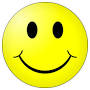 Je pense que les tests psychologiques c’est super, et toi ?– moi aussi		moi non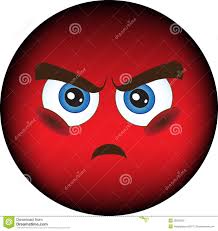 Je pense que les tests psychologiques c’est super, et toi ?– moi non		moi siJe pense que les tests psychologiques ce n’est pas intéressant, et toi ?– moi si		moi non plusJe pense que les tests psychologiques ce n’est pas intéressant, et toi ?– moi non plusA vous d’écrire ! 	Avec vos partenaires : 	Vous choisissez un thème (l’amour, l’amitié, la personnalité, le travail, l’argent…)Le questionnaire à choix multiples : à chaque question correspondent trois réponses : vous décidez ensemble de trois à cinq questions.Vous vérifiez la bonne construction des questions et la correction du présentExemple : thème : le travail, Question : Aimez-vous votre travail ?Question numéro un :…………Quand vous vous levez le matin, est-ce que vous êtes surtout………………………………… ?Réponse A ⃝	…………heureux d’aller travailler..…………………………………………………….Réponse B ⃝	…………heureux de voir vos collègues.…………………………………………….Réponse C ⃝	…………heureux de boire un café……………….…………………………………….Titre de mon questionnaire :		…………………………………………………………………………………………………………..Question numéro un :……………………………………………………………………………………………………………………………………………………… ?		Réponse A ⃝	……………………………………………………………………………………………………….		Réponse B ⃝	……………………………………………………………………………………………………….		Réponse C ⃝	……………………………………………………………………………………………………….Question numéro deux :……………………………………………………………………………………………………………………………………………………… ?		Réponse A ⃝	……………………………………………………………………………………………………….		Réponse B ⃝	……………………………………………………………………………………………………….		Réponse C ⃝	……………………………………………………………………………………………………….Question numéro trois :……………………………………………………………………………………………………………………………………………………… ?		Réponse A ⃝	……………………………………………………………………………………………………….		Réponse B ⃝	……………………………………………………………………………………………………….		Réponse C ⃝	……………………………………………………………………………………………………….Question numéro quatre (optionnelle)……………………………………………………………………………………………………………………………………………………… ?		Réponse A ⃝	……………………………………………………………………………………………………….		Réponse B ⃝	……………………………………………………………………………………………………….		Réponse C ⃝	……………………………………………………………………………………………………….Question numéro cinq (optionnelle)……………………………………………………………………………………………………………………………………………………… ?		Réponse A ⃝	……………………………………………………………………………………………………….		Réponse B ⃝	……………………………………………………………………………………………………….		Réponse C ⃝	……………………………………………………………………………………………………….Vous composez les résultats du test, et partagez votre travail avec le reste de la classe !Exemple :  Vous avez un maximum de A : Vous adorez votre travail, vous êtes content de votre poste, félicitations !		Les résultats de notre test : Vous avez un maximum de A :………………………………………….B :………………………………………….C :